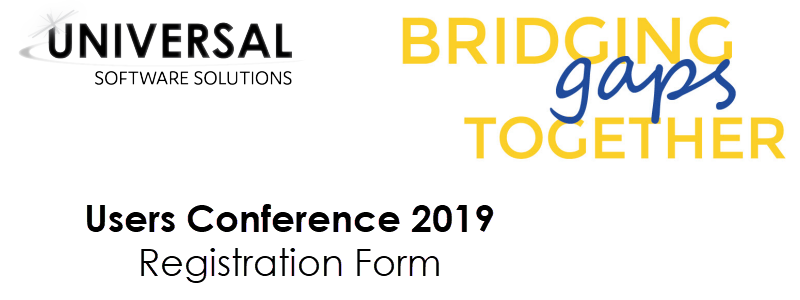 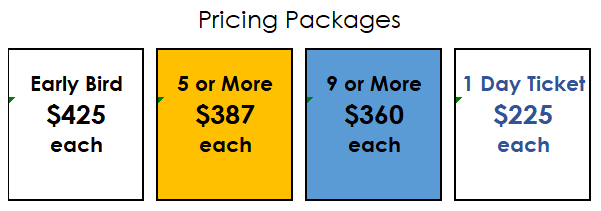 										Grand Total Please send us your completed form and we will contact you for payment!Email to: academy@universalss.comFax to: (810) 653-8515  	Attn: LISACall: (810) 653-5000 x 334Two-Day Attendee ListName of AttendeeEmail of AttendeePhoneTotal123456789101112131415One-Day Attendee ListName of AttendeeEmail of AttendeePhoneTotal12345Company NameWho should we contact for payment?Who should we contact for payment?Who should we contact for payment?Who should we contact for payment?Who should we contact for payment?Who should we contact for payment?Who should we contact for payment?Who should we contact for payment?Who should we contact for payment?Who should we contact for payment?Who should we contact for payment?Who should we contact for payment?Who should we contact for payment?Who should we contact for payment?Who should we contact for payment?Who should we contact for payment?Who should we contact for payment?NameNameNamePhonePhoneEmailEmailEmailWe'd like to pay viaWe'd like to pay viaWe'd like to pay viaWe'd like to pay viaWe'd like to pay viaWe'd like to pay viaWe'd like to pay viaWe'd like to pay viaWe'd like to pay viaACHACHACHCredit CardCredit CardCredit CardInvoiceInvoice